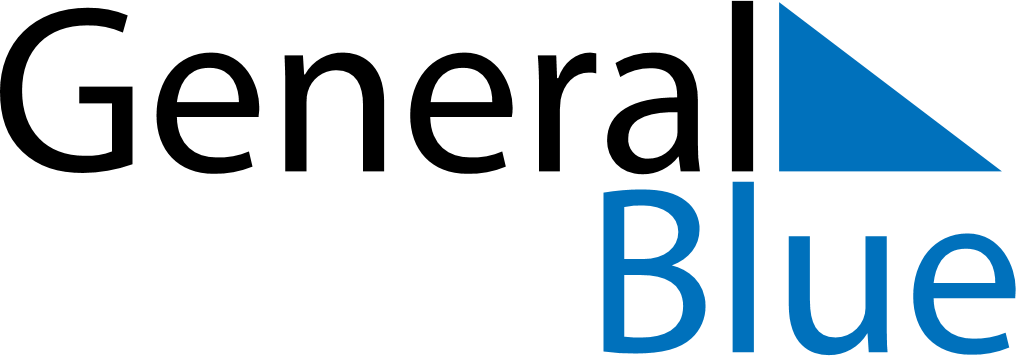 February 2028February 2028February 2028February 2028BoliviaBoliviaBoliviaSundayMondayTuesdayWednesdayThursdayFridayFridaySaturday123445Feast of the Virgin of Candelaria67891011111213141516171818192021222324252526272829Shrove MondayShrove Tuesday